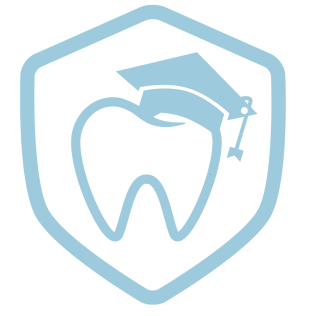 CHICAGO CAREER COLLEGE25 E Washington St. Suite 1921Chicago, IL 60602312-465-2718ChicagoDentalCareer@gmail.comENROLLMENT AGREEMENTSTUDENT INFORMATION					DATE:		/	/	STUDENT NAME:										ADDRESS:											CITY/STATE/ZIP:										PHONE NUMBERS: Home (		)			Cell (		)		E-MAIL ADDRESS:										EMERGENCY CONTACT:									RELATIONSHIP: _____________________________ TELEPHONE #: _______________11 week Chair Side Dental Assistant Course Sat 9:00-5:00Instructor office hours will be 1 hour prior to every class and the Friday before class 3:00p.m. to 5:00p.m, or by appointment. PROGRAM INFORMATIONDATE OF ADMISSION: _____/_____/_____  PROGRAM / COURSE NAME: 11 Week Chairside Dental Assistant ProgramDESCRIPTION OF PROGRAM / COURSE: 11 week course designed to teach students how to support dental care delivery by preparing treatment room, patient, instruments, and materials; passing instruments and materials; performing procedures in compliance with the dental practice act.PREREQUISITE COURSES & OTHER REQUIREMENTS FOR ADMISSION TO PROGRAM / COURSE:Student must be at least 18 years old or 17 years old with permission of parent or guardian. All students must have a high school diploma or GED and be able to pass a basic entrance exam which includes a manual dexterity test along with a written test.PROGRAM / COURSE OBJECTIVES:Prepare students to go from classroom to the workplace quickly and efficiently by providing them with hands on training on basic dental terminology.PROGRAM INFORMATION (CONTINUED)PROGRAM START DATE: ____________	SCHEDULED END DATE: ____________FULL-TIME 		PART-TIME  			DAY  		EVENING 		DAYS/EVENINGS CLASS MEETS: (circle)	M	T	W	Th	F	Sa	SuTIME CLASS BEGINS: __________		TIME CLASS ENDS: __________NUMBER OF WEEKS: 11		TOTAL CLOCK HOURS: 170CONSUMER INFORMATIONAll schools are required to make available, at a minimum, the following disclosure information clearly and conspicuously on their 1) internet website, 2) school catalog, and 3) as an addendum to their Enrollment Agreement:  The number of students who were admitted in the program as of July 1 of that reporting period.The number of additional students who were admitted in the program during the next 12 months and classified in one of the following categories: new starts, re-enrollments, and transfers into the program from other programs at the school.The total number of students admitted in the program during the 12-month reporting period.The number of students enrolled in the program during the 12-month reporting period who: transferred out of the program and into another program at the school, completed or graduated from a program, withdrew from the school, and are still enrolled.The number of students enrolled in the program whowere: placed in their field of study, placed in a related field, placed out of the field, not available for placement due to personal reasons, and not employed.The number of students who took a State licensing exam or professional certification exam, if any, during the reporting period, as well as the number who passed.The number of graduates who obtained employment in the field who did not use the school’s placement assistance during the reporting period (pending reasonable efforts to obtain this information from graduates).The average starting salary for all school graduates employed during the reporting period (pending reasonable efforts to obtain this information from graduates).FINANCIAL AIDChicago Career College currently does not accept financial aid.  Chicago Career College only accepts cash and any major credit card. TUITION & FEESNON-REFUNDABLE REGISTRATION FEE:	$200TUITION:			$5,500			BOOKS, UNIFORM & SUPPLIES:	included			MISC. EXPENSES:		noneTOTAL COST FOR:	Chair Side Dental Assisting Program: $5,500REFUND / CANCELLATION POLICYShould an applicant/student cancel or is terminated for any reason all refunds will be madeaccording to the following policy and schedule:1. All monies will be refunded if the applicant is not accepted by Chicago Career College or if the applicant cancels within three (3) business days after signing the Enrollment Agreement.An applicant not requesting cancellation by his/her specified starting date will beconsidered a student.2. If a credit card was run to pay for the course, the fees associated with that transaction willbe forfeited.3. Cancellation must be made in person or by certified mail.4. Termination date for refund computation purposes is the last date of actual attendance bythe student, unless earlier written notice is received.5. Refunds will be made within 30 days of termination or receipt of cancellation notice.6. Should a student be terminated or request cancellation of this Enrollment Agreementafter:a.) The third (3rd) business day, but before the first class, a refund of all monies paid(less $200.00 registration fee) will be awarded.b.) Entering the program of instruction, the refund will be determined by the numberof classes attended.c.) Completing four (4) classes of instruction the student is not entitled to any refund.7. If the school cancels a course ( 11 weeks) for whatever reason (class size, etc.), thestudent will receive a refund, or the student may apply toward another class at a laterdate. The minimum number of enrollees will be ten (10) students.Should an applicant/student cancel or is terminated for any reason all refunds will be givenaccording to the following policy and schedule:Time of Withdrawal	Amount refundedAfter attending 1 class 		  80% of tuitionAfter attending 2 classes	60% of tuitionAfter attending 3 classes	50% of tuitionAfter attending 4 classes	No RefundWithdrawal ProcedureTo withdraw from CHICAGO CAREER COLLEGE, the student must submit a letter in writing requesting to withdrawal before the first day of class. The letter must be delivered either in person or via certified mail before the first day of class for a full refund. If class has begun, please refer to CHICAGO CAREER COLLEGE cancelation policy.NOTICE TO STUDENTDo not sign this agreement before you have read it or if it contains any blank spaces.This agreement is a legally binding instrument and is only binding when the agreement is accepted, signed, and dated by the authorized official of the school or the admissions officer at the school’s principal place of business. Read all pages of this contract before signing.You are entitled to an exact copy of the agreement and any disclosure pages you sign.This agreement and the school catalog constitute the entire agreement between the student and Chicago Career College.Any changes in this agreement must be made in writing and shall not be binding on either the student or the school unless such changes have been approved in writing by the authorized official of the school and by the student or the student’s parent or guardian.  All terms and conditions of the agreement are not subject to amendment or modification by oral agreement.The school does not guarantee the transferability of credits to anotherschool, college, or university.  Credits or coursework are not likely to transfer; any decision on the comparability, appropriateness and applicability of credit and whether credit should be accepted is the decision of the receiving institution.STUDENT’S RIGHT TO CANCELThe student has the right to cancel the initial enrollment agreement until (12:00p.m.) of the (4th) business day after the student has been admitted.  If the right to cancel is not given to any prospective student at the time the agreement is signed, then the student has the right to cancel the agreement at any time and receive a refund on all monies paid to date within (10) days of cancellation.  Cancellation should be submitted to the authorized official of the school in writing.Student Complaint PolicyThis School is committed to respecting all students and providing a quality educational experience.  The objective of the Student Complaint Policy is to ensure that all concerns and complaints are addressed fairly and resolved promptly, Complaints related to this policy are usually the result of behavior that a student feels is unjust, or creates an unnecessary hardship.  Students may file complaints, with the program director.  You may contact the director via phone, email, or certified mail.  This institution is not accredited by a US Department of Education recognized accrediting body. CHICAGO CAREER COLLEGE is approved to operate by the Private Business and Vocational Schools Division of the Illinois Board of Higher Education. Students may register a complaint against this school at any time with IBHE.Program Director								Dr. Viren Patel DMD						IBHE25 E Washington Suite 1921				Illinois Board of Higher EducationChicago, IL 60602					431 East Adams Street, 2nd Floor312-465-2718					Springfield, Illinois  62701ChicagoDentalCareer@gmail.com		Complaint Call Line: (217)557-7359`	Complaint email: complaints@ibhe.orgIBHE website: www.ibhe.orgSTUDENT ACKNOWLEDGMENTS I hereby acknowledge receipt of the school’s catalog, which contains information describing programs offered, and equipment or supplies provided.  The school catalog is included as part of this enrollment agreement and I acknowledge that I have received a copy of this catalog.Student Initials ______I have carefully read and received an exact copy of this enrollment agreement.Student Initials ______I understand that the school may terminate my enrollment if I fail to comply with attendance, academic, and financial requirements or if I fail to abide by established standards of conduct, as outlined in the school catalog.  While enrolled in the school, I understand that I must maintain satisfactory academic progress as described in the school catalog and that my financial obligation to the school must be paid in full before a certificate or credential may be awarded.Student Initials ______I hereby acknowledge that the school has made available to me all required disclosure information listed under the Consumer Information section of this Enrollment Agreement.Student Initials ______I understand that the school does not guarantee transferability of credit and that in most cases, credits or coursework are not likely to transfer to another institution.  In cases where transferability is guaranteed, [school name] must provide me copies of transfer agreements that name the exact institution(s) and include agreement details and limitations.   Student Initials ______I understand that the school does not guarantee job placement to graduates upon program completion.Student Initials ______I understand that complaints, which cannot be resolved by direct negotiation with the school in accordance to its written grievance policy, may be filed with the Illinois Board of Higher Education, 431 East Adams Street, 2nd Floor, Springfield, IL 62701 or at www.ibhe.org.Student Initials ______The student acknowledges receiving a copy of this completed agreement, the school catalog, and written confirmation of acceptance prior to signing this contract.  The student by signing this contract acknowledges that he/she has read this contract, understands the terms and conditions, and agrees to the conditions outlined in this contract.  It is further understood that this agreement supersedes all prior or contemporaneous verbal or written agreements and may not be modified without the written agreement of the student and the School Official. The student and the school will retain a copy of this agreement. ___________________________     __________	    ___________________________     __________Student’s Signature		     Date	        Program Director’s Signature	         DateFirst Day of ClassLast Day of ClassSession 1 January 9, 2016March 19, 2016Session 2 March 19, 2016June 11, 2016Session 3 July 27, 2015September 5, 2015Session 4 October 3, 2015     December 12, 2015